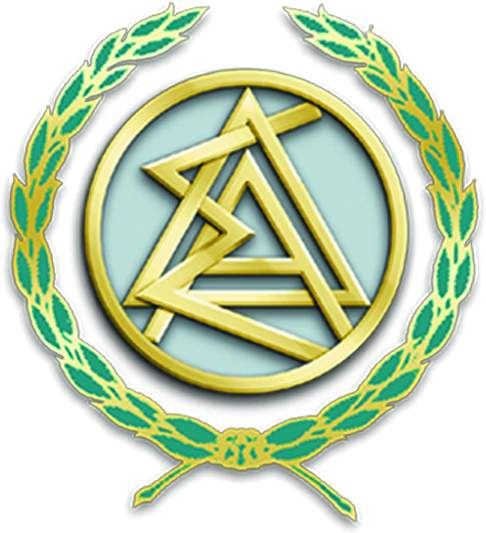 ΔΙΚΗΓΟΡΙΚΟΣ ΣΥΛΛΟΓΟΣ ΑΘΗΝΩΝΠΡΟΕΔΡΟΣΚΑΤΕΠΕΙΓΟΝΑθήνα, 04.07.2015Αρ. πρωτ. 850ΠΡΟΣ Τον  Υπουργό Εσωτερικών και Διοικητικής Ανασυγκρότησης κ.  Νικόλαο  ΒούτσηΚΟΙΝΟΠΟΙΗΣΗ ΠΡΟΣ:Πρόεδρο Αρείου Πάγουκ. Βασιλική Θάνου-ΧριστοφίλουΕισαγγελέα του Αρείου Πάγουκ. Ευτέρπη ΚουτζαμάνηΠεριφερειάρχη Αττικής κ. Ειρήνη Δούρου ΘΕΜΑ: Ανεπαρκής αριθμός φακέλωνΑξιότιμε Κύριε Υπουργέ,Κατά την παραλαβή των Εκλογικών Τμημάτων της Αττικής από τους Δικαστικούς Αντιπροσώπους για τη διενέργεια του Δημοψηφίσματος της 5ης Ιουλίου 2015, παρατηρήθηκε ότι στο εκλογικό υλικό δεν υπάρχει επαρκής αριθμός φακέλων. Υπό τα παραπάνω δεδομένα, παρακαλούμε να προμηθεύσετε άμεσα τους Δικαστικούς Αντιπροσώπους με τον απαιτούμενο αριθμό φακέλων, ώστε να διεξαχθεί χωρίς προβλήματα η ψηφοφορία.Σε αντίθετη περίπτωση, είναι προφανές, ότι η ψηφοφορία δεν μπορεί να ολοκληρωθεί, με ό,τι αυτό συνεπάγεται.                                                                                                                    Με τιμή                                                                                                                      Ο ΠΡΟΕΔΡΟΣ                                                                                                                        ΒΑΣΙΛΗΣ Ε. ΑΛΕΞΑΝΔΡΗΣ